28/6/21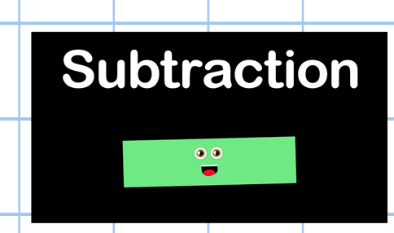 LO: To subtract a 2 digit number from a 2 digit number	CalculationNumberlineAnswer